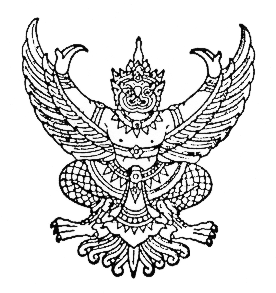 ประกาศเทศบาลตำบลปากนครเรื่อง    รายชื่อผู้มีสิทธิเข้ารับการสอบภาคความเหมาะสมกับตำแหน่ง (ภาค ค)ตำแหน่งผู้ช่วยเจ้าพนักงานธุรการ……………………………………		ตามที่เทศบาลตำบลปากนคร   ได้ประกาศรับสมัครบุคคลเพื่อเลือกสรรเป็นพนักงานจ้างตามภารกิจ  ตำแหน่งผู้ช่วยเจ้าพนักงานธุรการ  จำนวน 1 อัตรา  งานธุรการ  กองการศึกษา ประจำปีงบประมาณ  ๒๕62  กำหนดรับสมัครตั้งแต่วันที่  23  กรกฎาคม  - 2 สิงหาคม 2562  ตามประกาศลงวันที่  11  มีนาคม  2562   และเทศบาลได้ดำเนินการสรรหาด้วยวิธีการสอบโดยการสอบข้อเขียนภาคความรู้ความสามารถทั่วไป และภาคความรู้ความสามารถที่ใช้เฉพาะตำแหน่ง ซึ่งเทศบาลได้กำหนดวันสอบข้อเขียนในวันที่  16  สิงหาคม 2562  		บัดนี้   การสอบข้อเขียนภาคความรู้ความสามารถทั่วไป และภาคความรู้ความสามารถที่ใช้เฉพาะตำแหน่งเสร็จเรียบร้อยแล้ว  จึงขอประกาศรายชื่อผ่านการสอบข้อเขียน และมีสิทธิเข้าสอบภาคความเหมาะสมกับตำแหน่ง (ภาค ค)  ตามบัญชีแนบท้ายประกาศนี้			จึงประกาศให้ทราบโดยทั่วกัน			ประกาศ  ณ  วันที่   19  เดือนสิงหาคม  พ.ศ. ๒๕62                                                   สมศักดิ์  อนันตพืช				             (นายสมศักดิ์  อนันตพืช)นายกเทศมนตรีตำบลปากนครบัญชีรายชื่อผู้มีสิทธิเข้ารับการสอบภาคความเหมาะสมกับตำแหน่ง (ภาค ค)ตำแหน่งผู้ช่วยเจ้าพนักงานธุรการแนบท้ายประกาศเทศบาลตำบลปากนคร ลงวันที่  19  พฤษภาคม  2562ลำดับที่ชื่อ - สกุลตำแหน่งเลขประจำตัวสอบหมายเหตุ1นางสาวสุกัญญา  เมืองทรัพย์  ผู้ช่วยเจ้าพนักงานธุรการ01มีสิทธิสอบภาค ค2นางสาวขนิษฐา    ดิษฐ์สรผู้ช่วยเจ้าพนักงานธุรการ02